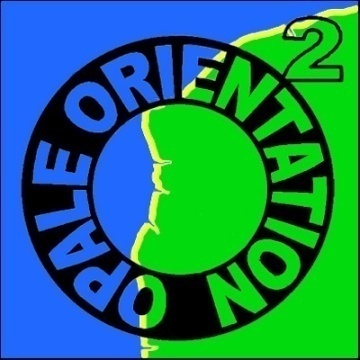 Dimanche 2 février 2014Coupe de la ligue NPDC de COEtape 1Longue distanceClassement nationalOrganisateur : Eric GENCE pour Opale Orientation - O²Traceur : Julien WATRELOT / Contrôleur des circuits : Jérôme CZERNIAKArbitre : Grégory PRINS (BA)Responsable GEC : Richard CLAIRET Carte : Forêt domaniale d’ HESDINRelevés : janvier 2012 et Echelles de 1/10000.Réactualisation végétation O² décembre 2013Circuits :Accueil : Inscriptions avant 24h00 le 26 janvier :Pour les licenciés FFCO, par le responsable club, sur le site fédéral à http://licences.ffcorientation.fr/inscriptionsPour les non licenciés FFCO, par email risamaba.clairet@neuf.frDéparts libres de 9h30 à 12h30 / Ramassage des postes à 14h30Horaires fixés si plus de 60 inscrits sur un même parcoursRDV : Parking et accueil en lisière de forêt au-dessus de Guisy : suivre absolument le fléchage.Distances :Accueil – Départ  = 250mArrivée - Accueil = 340mParking – Accueil = de 150 à 750m.      Inscriptions : Licenciés FFCO de la LNPCCO : gratuit à J-7 (inscription par le club) / inscription tardive : 1 €Licenciés UNSS/UGSEL/USEP : 1 € / Licencies FFSU : 2 € à J-7 Licenciés FFCO hors ligue/FRSO : 5 € adulte, 3 € jeuneNon licenciés : Adulte : 6 € / moins de 18 ans : 4 € / famille 12 €          Chronométrage Sportident          Ravitaillement offert à l’arrivée !!! Pas de récompense !          Protections des jambes fortement recommandées : végétation dense.	   Service médical d’urgence sous tente.	   Renseignements et Résultats sur : www.opale-orientation.net ou Jérôme au 0626146794.